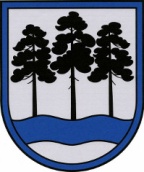 OGRES  NOVADA  PAŠVALDĪBAReģ.Nr.90000024455, Brīvības iela 33, Ogre, Ogres nov., LV-5001tālrunis 65071160, e-pasts: ogredome@ogresnovads.lv, www.ogresnovads.lv PAŠVALDĪBAS DOMES SĒDES PROTOKOLA IZRAKSTS78.Par malkas izsoli Egļu astoņzobu mizgrauzis (Ips typographus) uzskatāms par vienu no visbīstamākajiem meža kaitēkļiem Latvijā. Mizgrauzis ir vabole, kas barojas un attīstās galvenokārt parastajās eglēs. Pašlaik pēc nodarītā kaitējuma apjomiem, mizgrauzis  ievērojami ir izplatījies visā Eiropā, sasniedzot epidēmijas apmērus. Šis bīstamais kaitēklis kokiem nodara neatgriezeniskus bojājumus, tas var invadēt ne tikai novājinātas egles un nemizotus kokmateriālus, bet labvēlīgos apstākļos var apdraudēt arī pilnīgi veselus kokus, radot meža īpašniekiem zaudējumus. Egļu astoņzobu mizgrauža bojājumu riska samazināšanai meža īpašniekam jāveic mizgrauža invadētās, svaigi vēja gāztās un lauztās egles koksnes izvākšana no meža, lai mazinātu mizgraužu izplatīšanas risku un potenciālos zaudējumus. Pamatojoties uz Valsts meža dienesta sagatavotajām rekomendācijām Ogre novada pašvaldības aģentūra “Tūrisma, sporta un atpūtas kompleksa “Zilie kalni” attīstības aģentūra” ir veikusi egļu mizgrauža invadēto, sauso un vēja gāzto egļu izciršanu kompleksa “Zilie kalni” teritorija daļā – zemes gabalā ar kadastra Nr.7401 002 0149.  Veikta bojāto koku ciršana saskaņā ar Meža likuma 12.panta pirmās daļas 3.punktu. Ciršanas rezultātā ir iegūti 87 (astoņdesmit septiņi) m3 malkas, turpmāk tekstā - malka. Noklausoties Ogres novada pašvaldības aģentūra “Tūrisma, sporta un atpūtas kompleksa “Zilie kalni” attīstības aģentūra” direktora Aivara Tauriņa ziņojumu par īpašumā “Zilie kalni”, kadastra Nr.7401 002 0149, sagatavoto malku Ogres novadā, konstatēts:saskaņā ar ierakstu Ogres pilsētas zemesgrāmatas nodalījumā Nr.100000209554, nekustamā īpašuma “Ogres Zilie kalni”, kadastra Nr.7401 002 0149, kas sastāv no zemes vienības ar kadastra apzīmējumu 7401 002 0149, platība 24,0385 ha, īpašnieks ir Ogres novada pašvaldība;Ņemot vērā, ka Ogres novada pašvaldībai, tās autonomo funkciju nodrošināšanai nav nepieciešama sagatavotā malka, nepieciešams izsludināt publisku izsoli par malkas pārdošanu;Saskaņā ar 2023.gada 23.februāra līgumu Nr.1-4/25, kas noslēgts ar SIA “Jaguar”, reģ.nr.42103092228, par invadēto un sauso koku ciršanu, viena m3 malkas sagatavošanas cena ir EUR 43,50 (četrdesmit trīs eiro un 50 centi), bez pievienotās vērtības nodokļa; Publiskas personas mantas atsavināšanas likuma (turpmāk – Likums) 6.panta otrā daļa nosaka, ka atļauju atsavināt atvasinātas publiskas personas kustamo mantu dod attiecīgās atvasinātās publiskās personas lēmējinstitūcija vai tās noteikta institūcija, Likuma trešajā daļā noteikts, ka lēmumā par atsavināšanu norāda atsavināšanas veidu. Likuma 8.panta ceturtā daļa nosaka, ka atsavināšanai paredzētās kustamās mantas novērtēšanu organizē  publiska persona, tās iestāde vai kapitālsabiedrība, kuras valdījumā  vai turējumā atrodas attiecīgā manta, savukārt, piektā daļa nosaka, ka kustamās mantas novērtēšanas komisijas sastāvu un mantas nosacīto cenu apstiprina institūcija (amatpersona), kuras saskaņā ar likuma nosacījumiem ir tiesīga atļaut attiecīgās mantas atsavināšanu;2023.gada 20.aprīlī Ogres novada pašvaldības mantas novērtēšanas un izsoles komisija noteica malkas nosacīto cenu EUR 3784,50 (trīs tūkstoši septiņi simti astoņdesmit četri euro un 50 centi) apmērā (protokols Nr.K.1-2/61);Malkas atsavināšanas rezultātā Ogres novada pašvaldības aģentūra “Tūrisma, sporta un atpūtas kompleksa “Zilie kalni” attīstības aģentūra” 2023.gada budžetā tiks iegūti papildus ieņēmumi meža atjaunošanas pasākumiem Ogres novada pašvaldības īpašumā esošajos mežos.Pamatojoties uz Pašvaldību likuma 10.panta pirmās daļas 17.punktu, Publiskas personas mantas atsavināšanas likuma 3.panta pirmās daļas 1. punktu, 6.panta otro daļu, 4. panta pirmo daļu, 8.panta piekto daļu, 9.panta trešo daļu, Publiskas personas finanšu līdzekļu un mantas izšķērdēšanas novēršanas likuma 3.pantu,balsojot: ar 20 balsīm "Par" (Andris Krauja, Artūrs Mangulis, Atvars Lakstīgala, Dace Kļaviņa, Dace Māliņa, Dace Veiliņa, Daiga Brante, Dainis Širovs, Dzirkstīte Žindiga, Egils Helmanis, Gints Sīviņš, Ilmārs Zemnieks, Indulis Trapiņš, Jānis Iklāvs, Jānis Kaijaks, Jānis Siliņš, Pāvels Kotāns, Raivis Ūzuls, Rūdolfs Kudļa, Valentīns Špēlis), "Pret" – nav, "Atturas" – nav,Ogres novada pašvaldības dome NOLEMJ:Atsavināt atklātā elektroniskā izsolē ar augšupejošu soli Ogres novada pašvaldībai piederošo kustamo mantu šādā sastāvā: malka 87 (astoņdesmit septiņi) m3. Noteikt atsavināmās malkas izsoles sākumcenu EUR 3784,50 (trīs tūkstoši septiņi simti astoņdesmit četri euro un 50 centi).Uzdot Ogres novada pašvaldības mantas novērtēšanas un izsoles komisijai apstiprināt malkas izsoles noteikumus un rīkot izsoli.Uzdot Ogres novada pašvaldības aģentūras “Tūrisma, sporta un atpūtas kompleksa “Zilie kalni” attīstības aģentūra” direktoram sagatavot un organizēt pirkuma līguma noslēgšanu ar malkas izsoles uzvarētāju.Kontroli par lēmuma izpildi uzdot pašvaldības izpilddirektoram.(Sēdes vadītāja,domes priekšsēdētāja E.Helmaņa paraksts)Ogrē, Brīvības ielā 33Nr.62023.gada 27.aprīlī